PLANINSKI IZLET NA PRIMORSKONaš izlet smo začeli ob 8. uri. Z avtobusom smo se odpeljali do Gračišča. Že na začetku smo se strmo zagrizli v pobočje Lačne. Ko smo prišli na vrh Lačne, smo se povzpeli na razgledni stolp. Razgled je bil čudovit. Nato smo pojedli malico in se odpravili naprej proti Velikemu Badinu. Ogledali smo si zelo zanimivo jamo. Sledil je spust do naravnega mostu in znamenitih Istrskih ušes. Naš izlet smo zaključili v vasi Dvori. Na poti je bilo ves čas soparno in vroče, zato je vsem zmanjkalo vode. Nejc Fonovič, 7.a  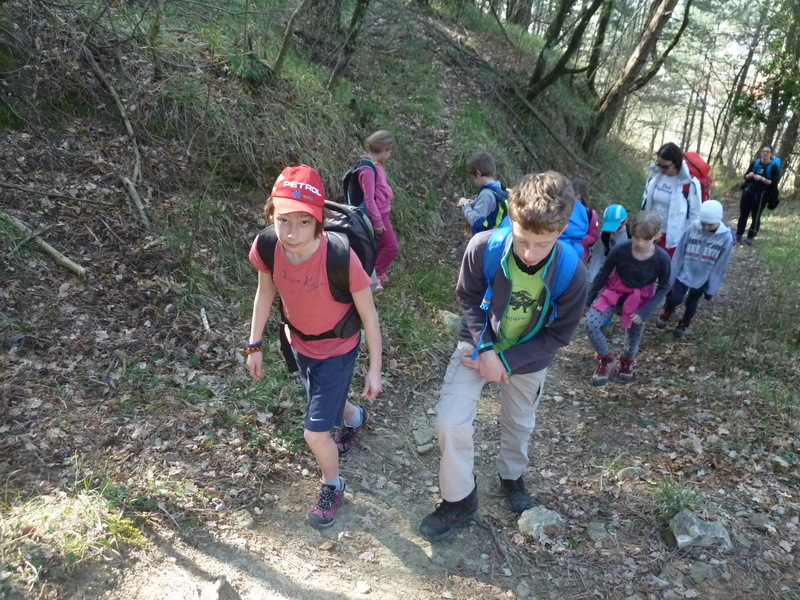 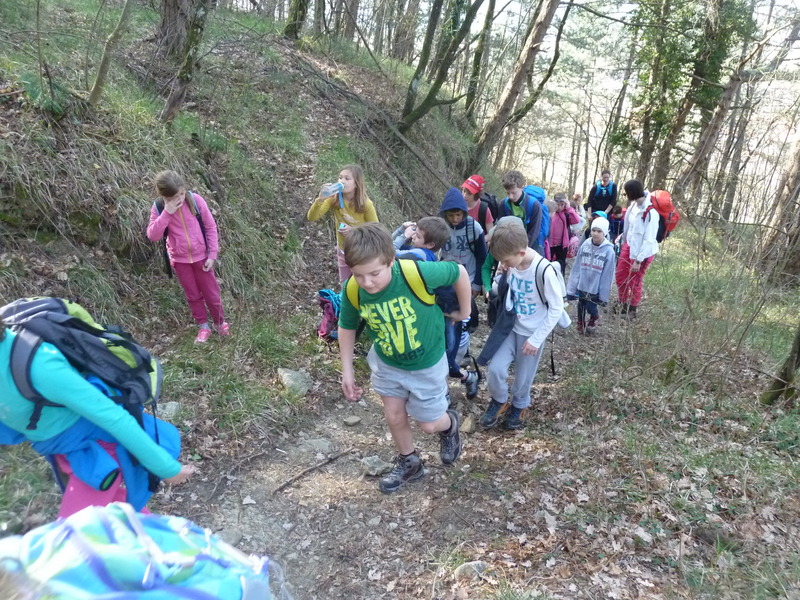 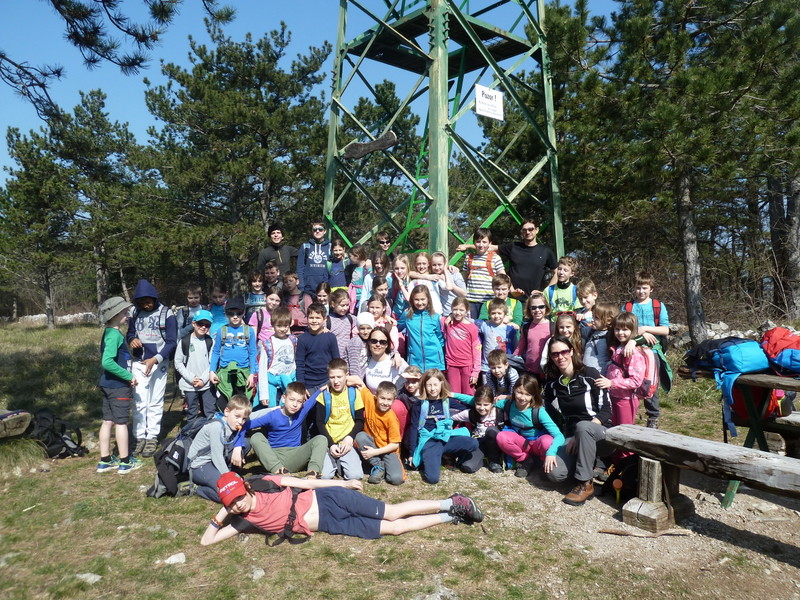 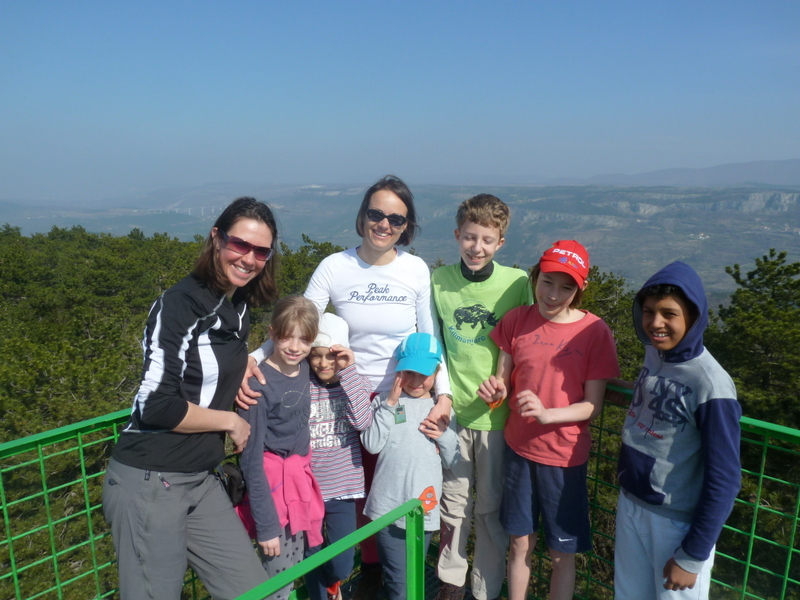 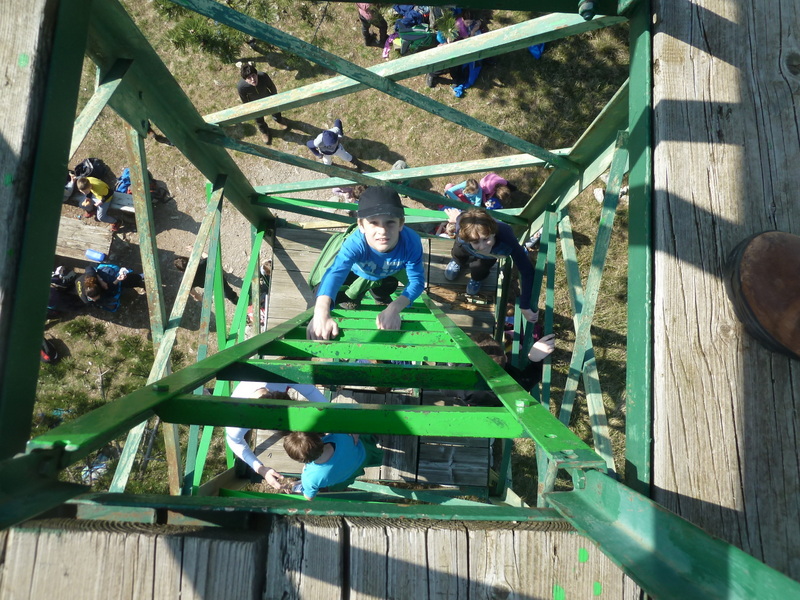 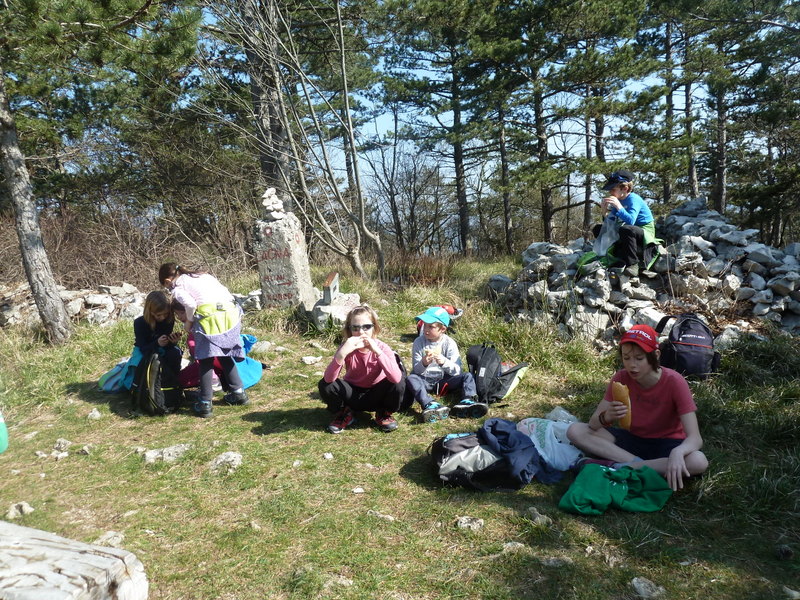 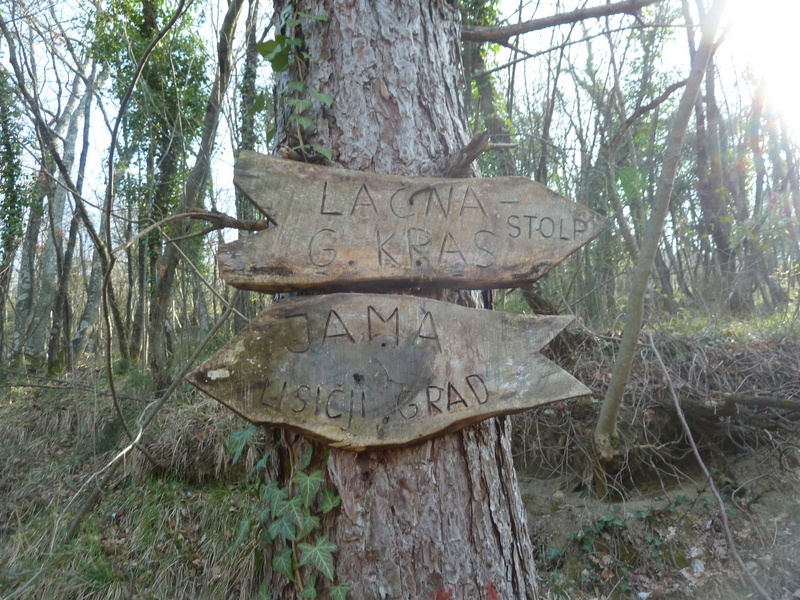 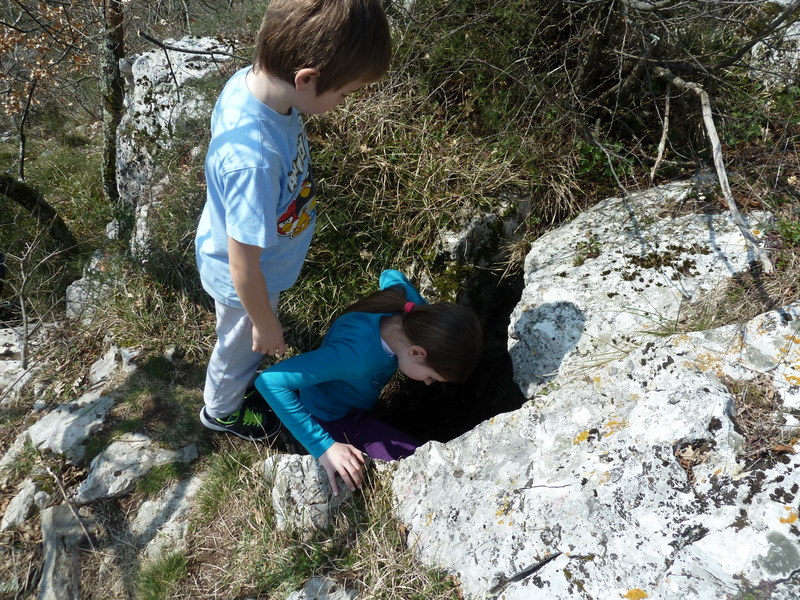 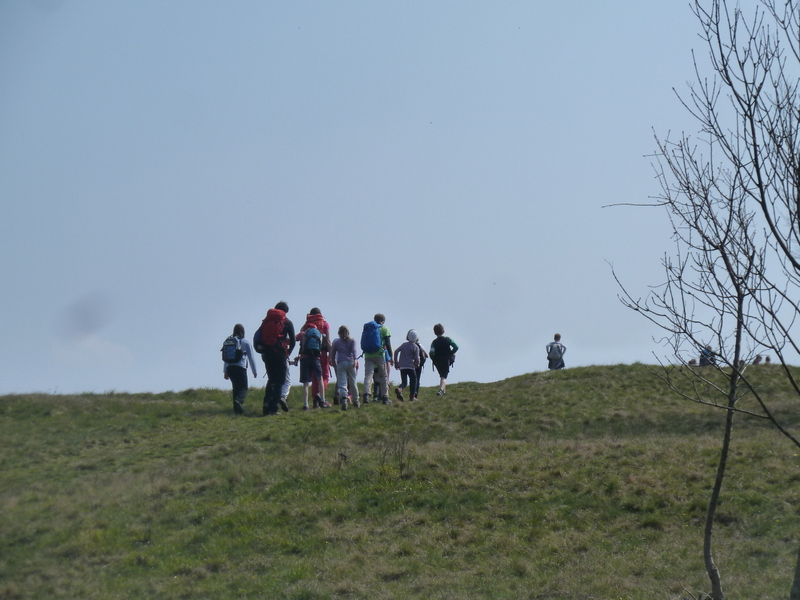 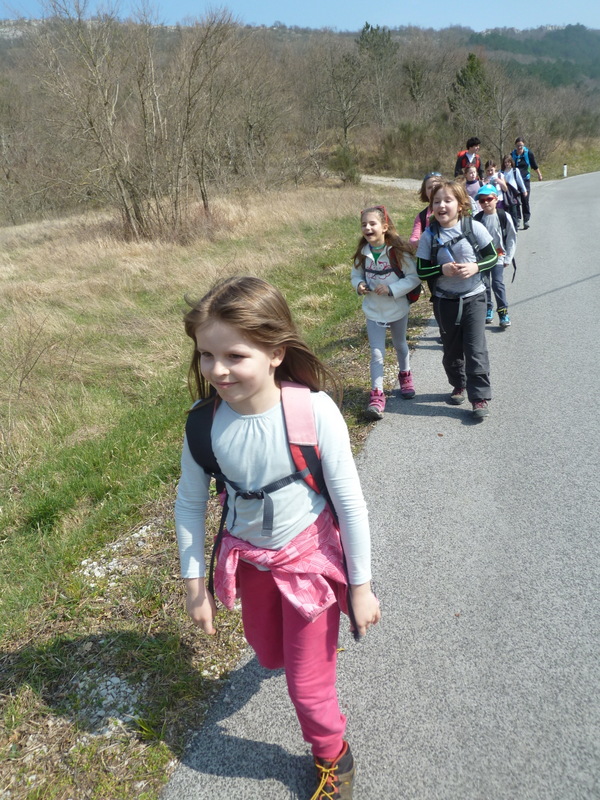 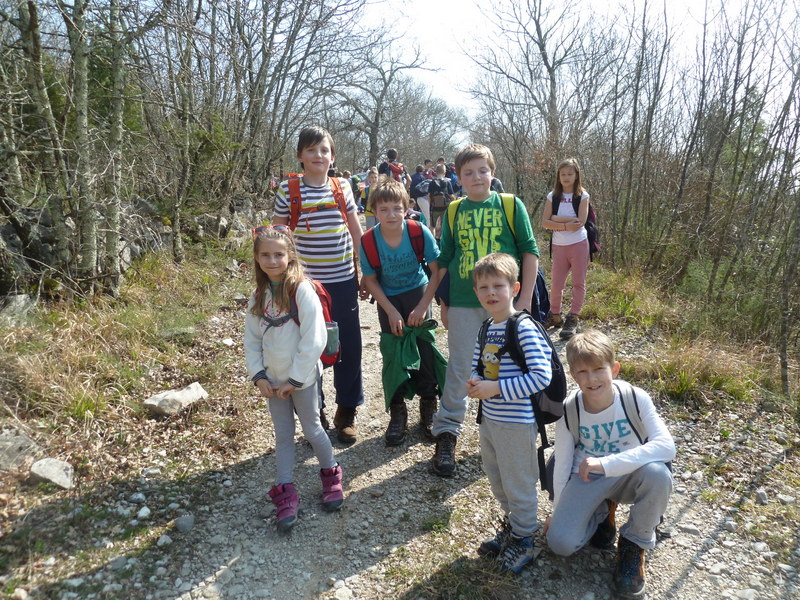 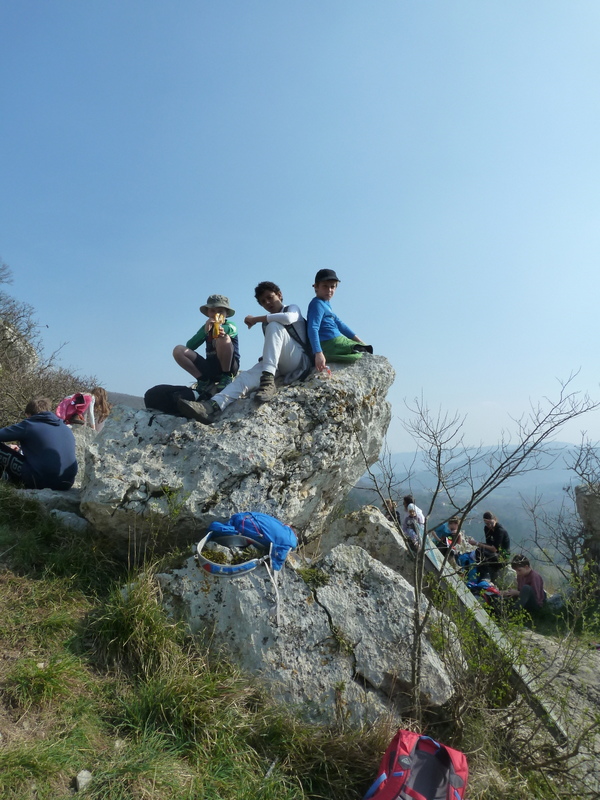 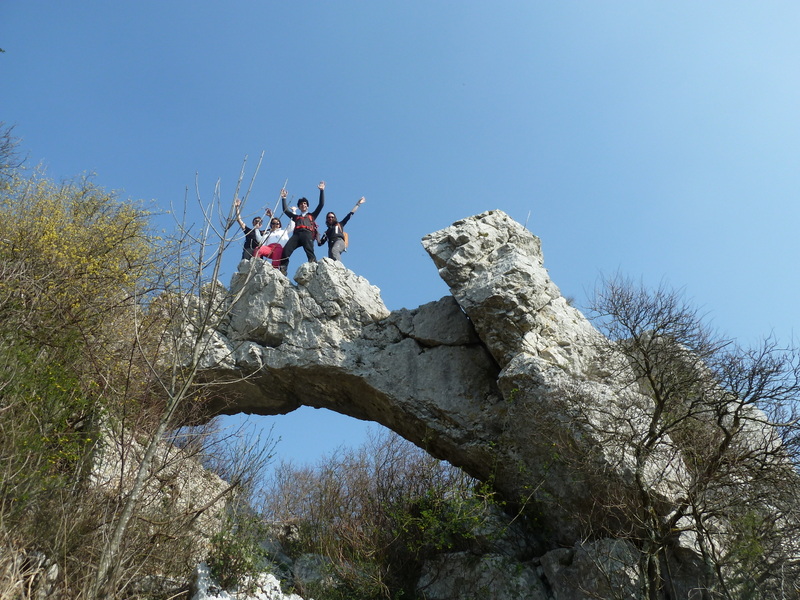 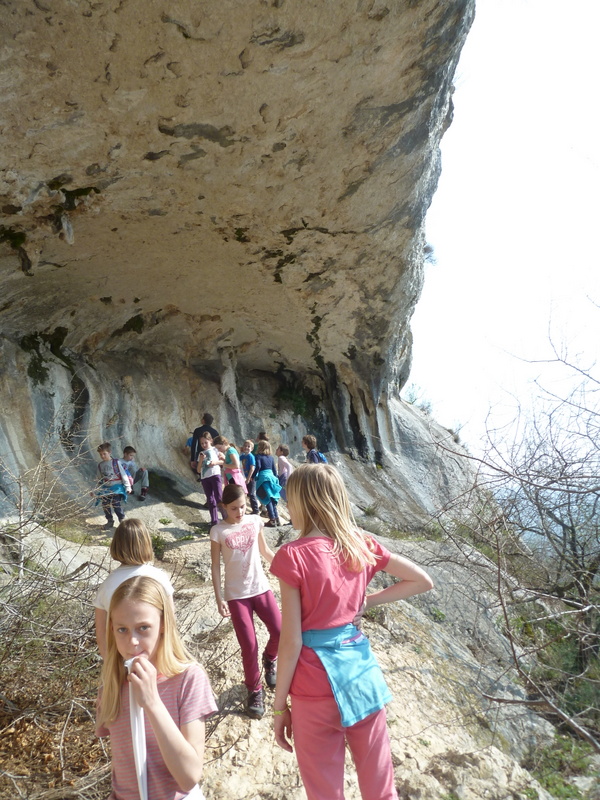 